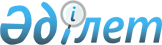 Қазақстан Республикасы Үкiметiнiң 2002 жылғы 25 қыркүйектегі N 1051 қаулысына өзгерiс енгізу туралы
					
			Күшін жойған
			
			
		
					Қазақстан Республикасы Үкіметінің 2003 жылғы 27 қарашадағы N 1188 қаулысы. Күші жойылды - ҚР Үкіметінің 2009 жылғы 29 сәуірдегі N 598 Қаулысымен       Ескерту. Қаулының күші жойылды - ҚР Үкіметінің 2009 жылғы 29 сәуірдегі N 598 Қаулысымен.       Қазақстан Республикасының Yкiметi қаулы етеді: 

      1. "Кейбiр акционерлiк қоғамдар - ұлттық компаниялардың директорлар кеңестерiнiң құрамдары туралы және Қазақстан Республикасы Үкiметiнiң кейбiр шешiмдерiне өзгерiстер енгiзу туралы" Қазақстан Республикасы Үкiметiнiң 2002 жылғы 25 қыркүйектегi N 1051 қаулысына (Қазақстан Республикасының ПҮКЖ-ы, 2002 ж., N 32, 341-құжат) мынадай өзгерiс енгiзiлсiн: 

      көрсетiлген қаулының 1-қосымшасында: 

      10-тармақта "Андрющенко Александр Иванович - Қазақстан Республикасының Индустрия және сауда бiрiншi вице-министрi" деген жол мынадай мазмұндағы "Мамин Асқар Ұзақпайұлы - Қазақстан Республикасының Индустрия және сауда бiрiншi вице-министрi" деген жолмен ауыстырылсын. 

      2. Осы қаулы қол қойылған күнiнен бастап күшiне енедi.       Қазақстан Республикасының 

      Премьер-Министрі 
					© 2012. Қазақстан Республикасы Әділет министрлігінің «Қазақстан Республикасының Заңнама және құқықтық ақпарат институты» ШЖҚ РМК
				